Protokollsanteckning till Kommunstyrelsens sammanträde 2022-06-20:E1: Ekonomiska ramar 2023Vänsterpartiet avstår från att delta i beslut om ekonomiska ramar för 2023. Vänsterpartiet kommer under budgetprocessens gång i vanlig ordning ta fram ett alternativt förslag innehållandes vårt förslag på ramar för respektive nämnd.För Vänsterpartiet i KommunstyrelsenStefan Lindborg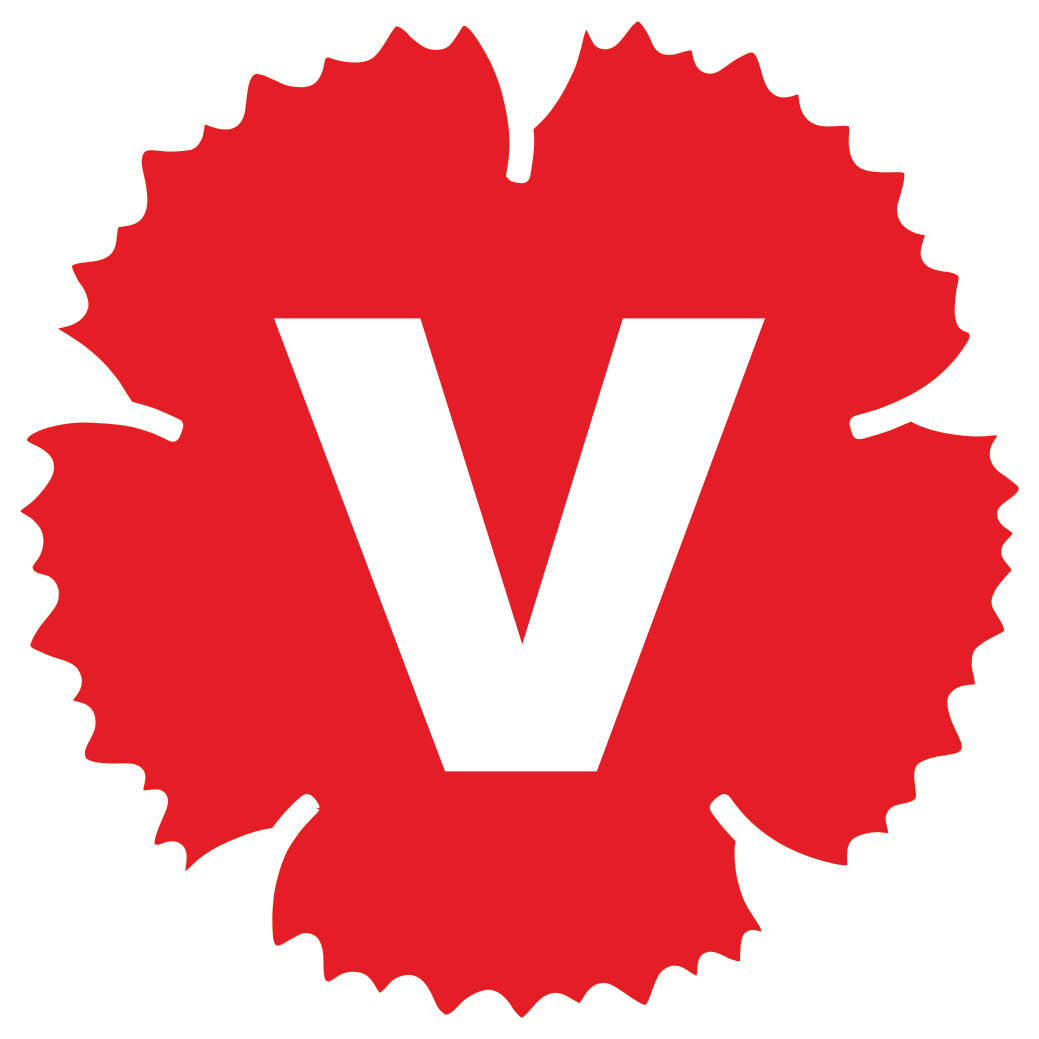 